ПриложенияУчёт личного состава военнослужащих в годы Великой Отечественной войны.Приложение 1.1 – взвод автоматчиков 145 полка Внутренних войск НКВД (19 ноября 1945 года).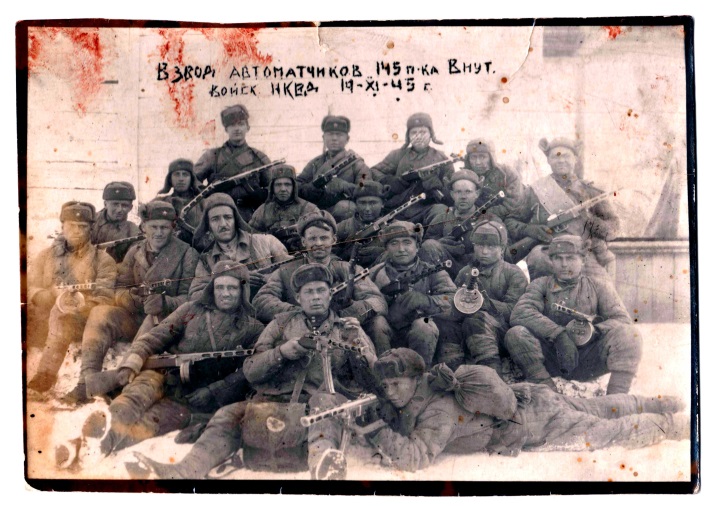 Приложение 1.2.1 – Штатно-должностной список  офицерского состава 4-ой и 5-ой стрелковых рот 2 стрелкового батальона (1943 год).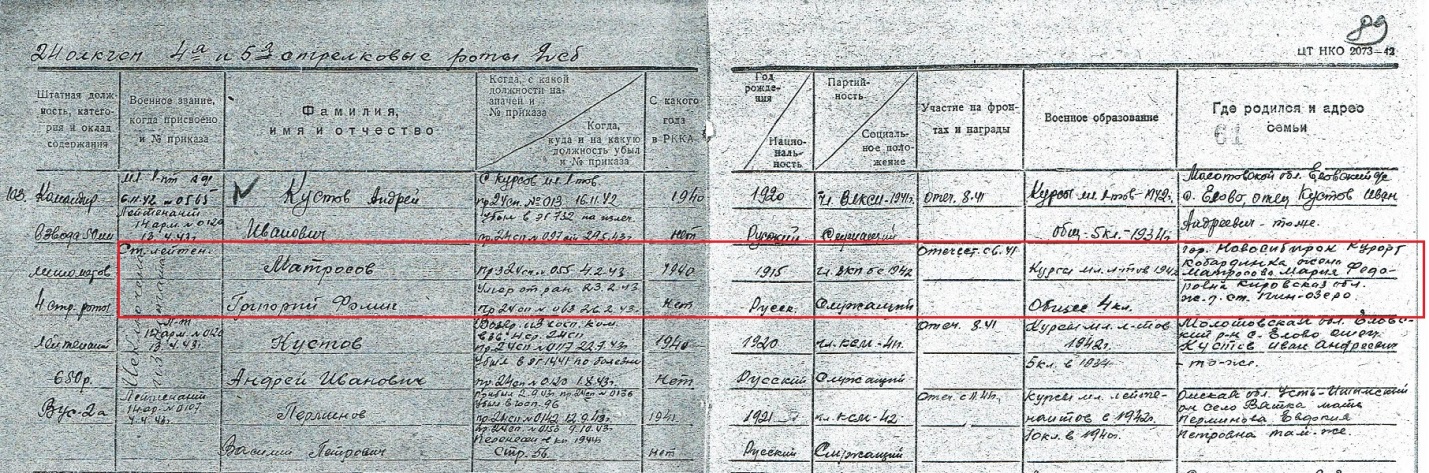 Приложение  1.2.2 – должность писаря (Петрозаводск, Карельский фронт, 1944 год).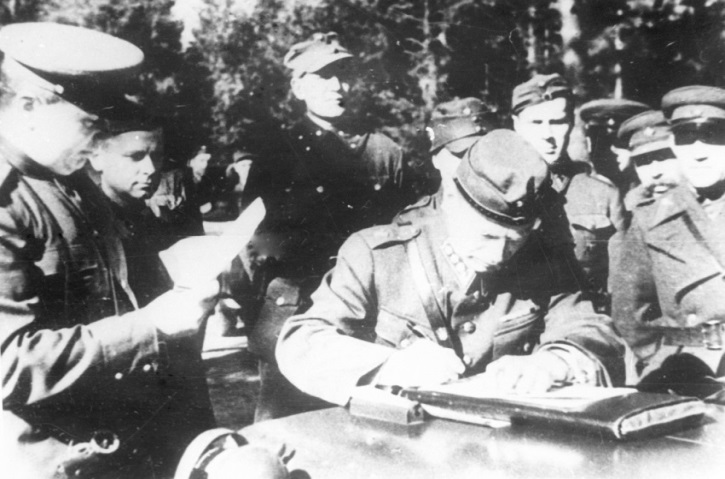 Приложение 1.3 – Именной список безвозвратных потерь начальствующего состава резервного батальона (Северо-Кавказский фронт, 1-10 мая 1943 года).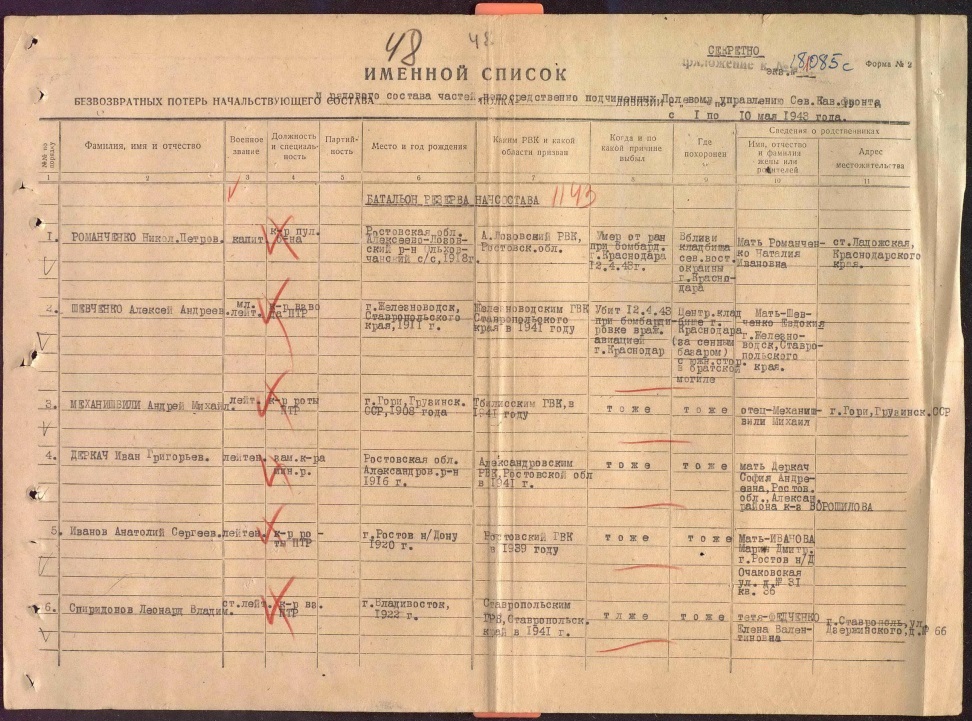 Приложение 1.4.1 – Именной список безвозвратных потерь начальствующего и рядового состава 273 стрелкового полка, 387 стрелковой дивизии (15-16 августа 1942 года).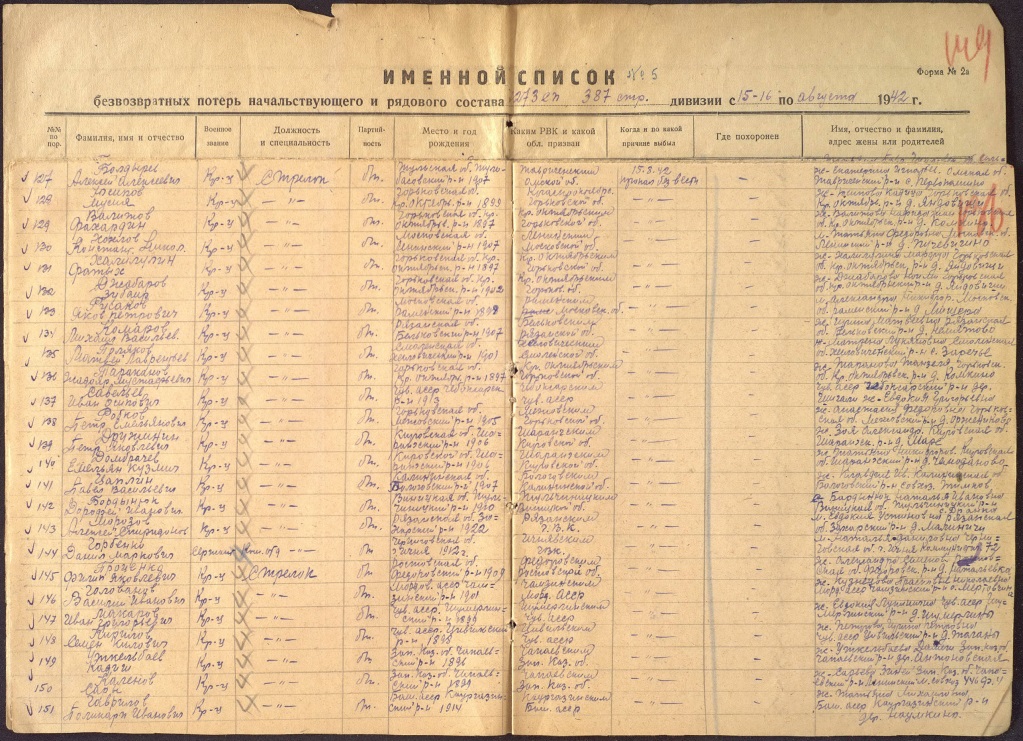 Приложение 1.4.2 - Извещение о смерти в бою военнослужащего от штаба стрелкового полка (1944 год).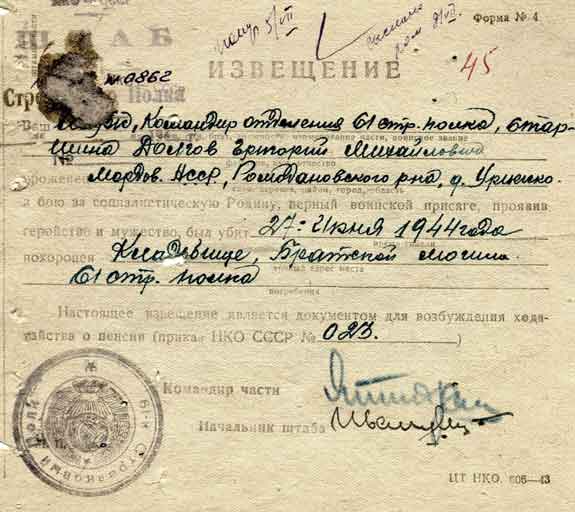 Приложение 1.4.3 – Страница из Книги Погребения полка (Калуга, Декабрь 1941 года).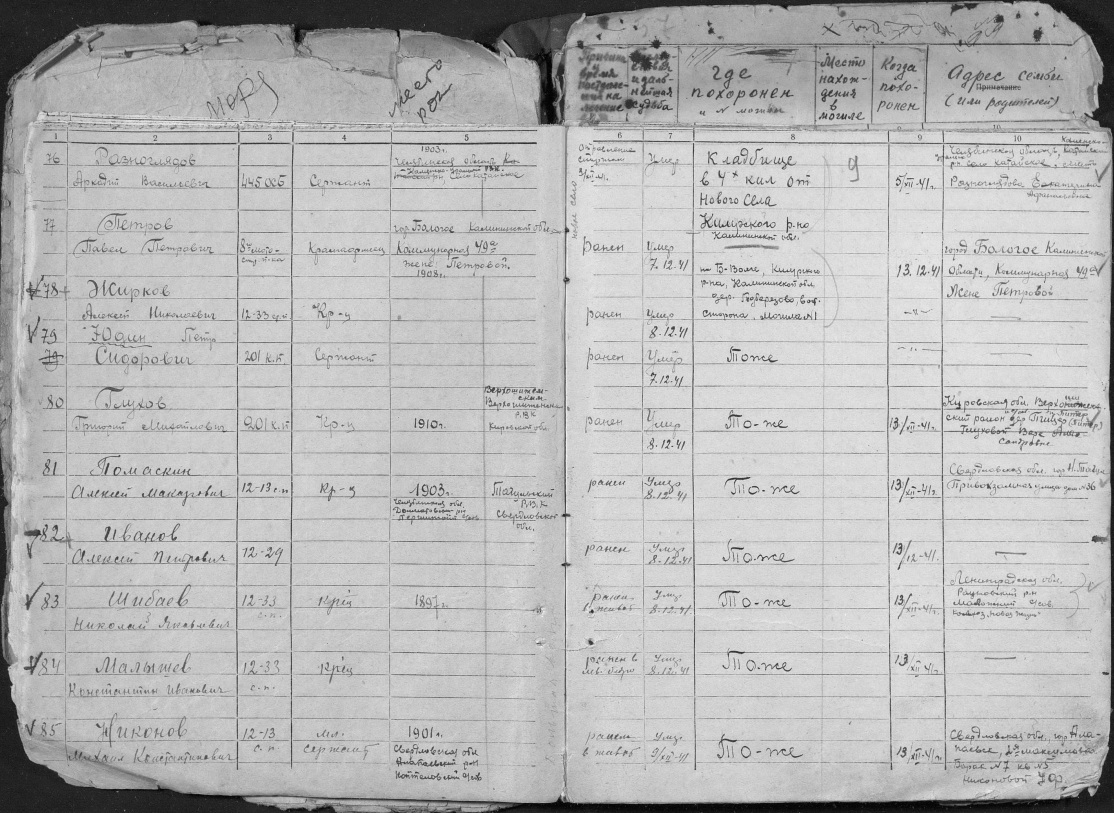 Приложение 1.5 – Донесение о списочной численности военнослужащих по социально-демографическим признакам.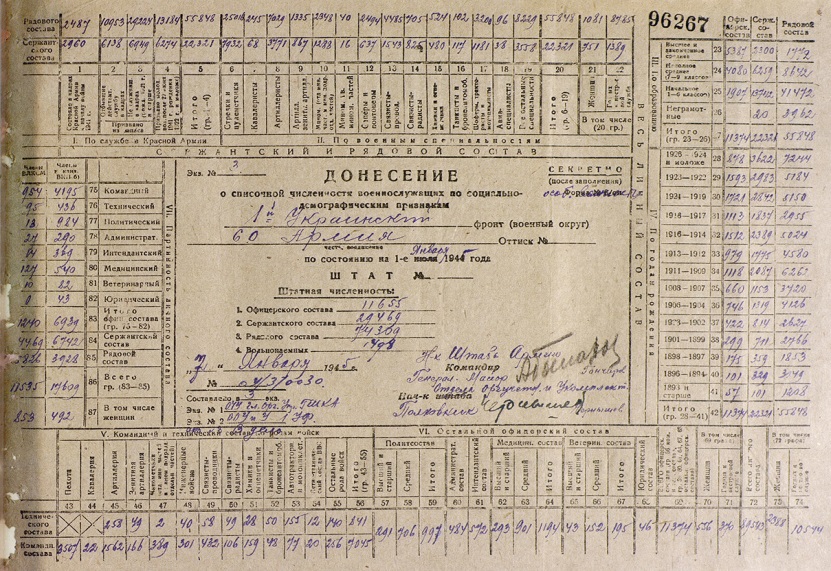 Виды извещений о погибших военнослужащих.Приложение 2.1.1 – Пример заполнения извещения формы №5/БП. Приложение 2.1.2 – Извещение о гибели военнослужащего с пометкой «Копия извещения на руках».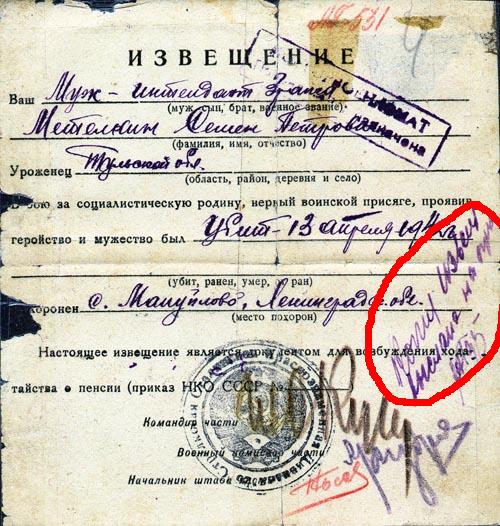 Приложение 2.1.2 – Извещение о гибели военнослужащего с пометкой об отсутствии родственников. 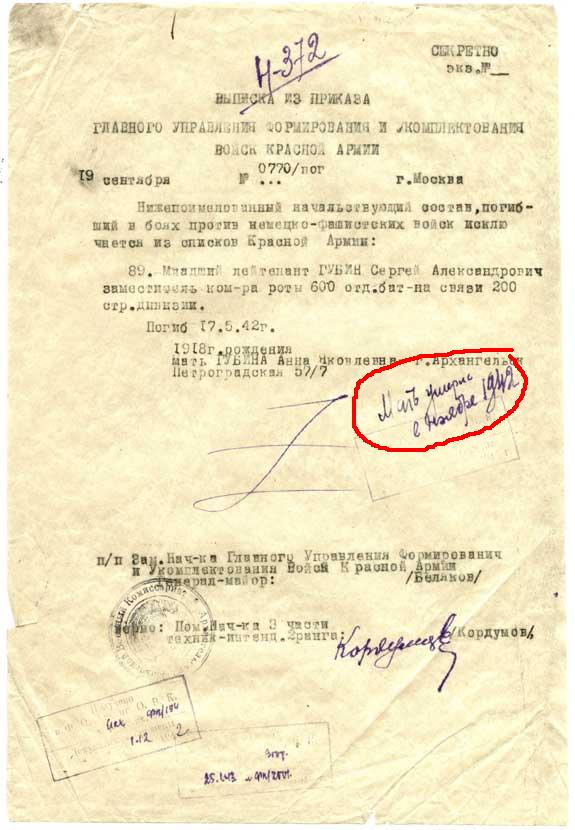 Приложение 2.2.1 – Пример заполнения извещения формы №6/БП.Приложение 2.2.2 – Извещение о пропаже без вести военнослужащего.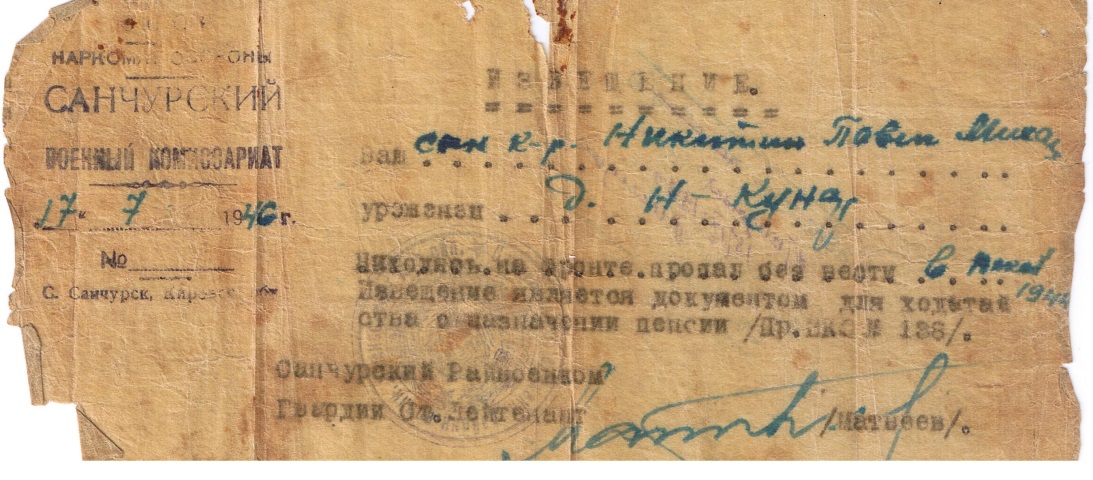 Приложение 2.3.1 – Пример заполнения извещения формы №7/БП.Приложение 2.3.2 – Извещение о погибели военнослужащего в больнице после получения ранения. 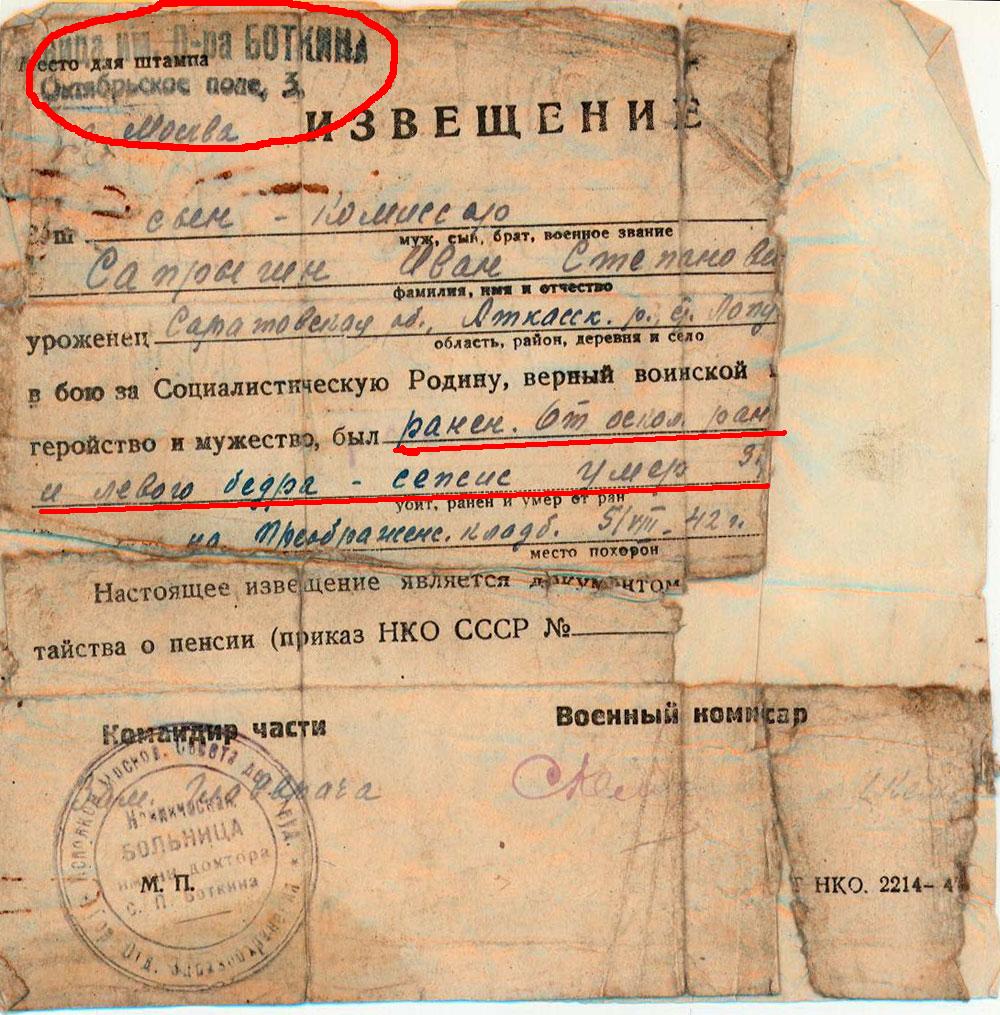 Приложение 2.4.1 – Извещение, оформленное в послевоенное время Центральным Бюро потерь.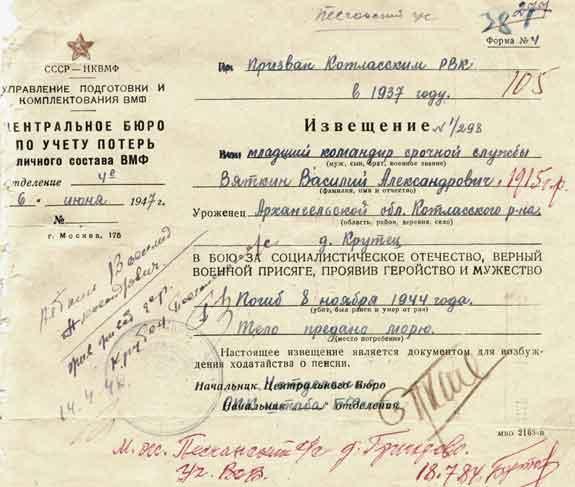 Приложение 2.4.2 – Извещение о погибшем военнослужащем , участнике партизанского отряда.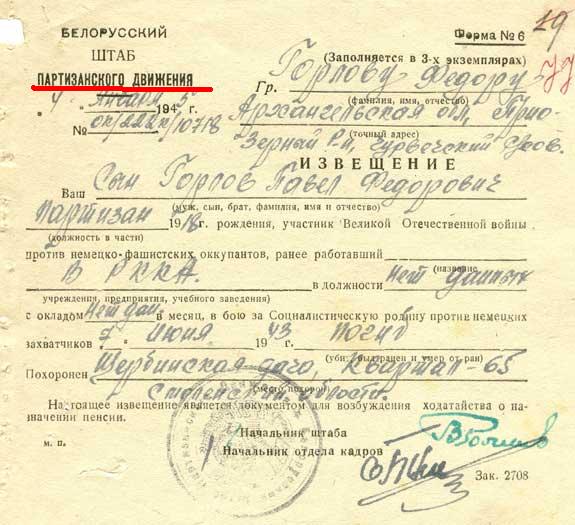 Приложение 2.4.3 – Извещение о погибшем военнослужащем, составленное в послевоенное время на основании собранной информации.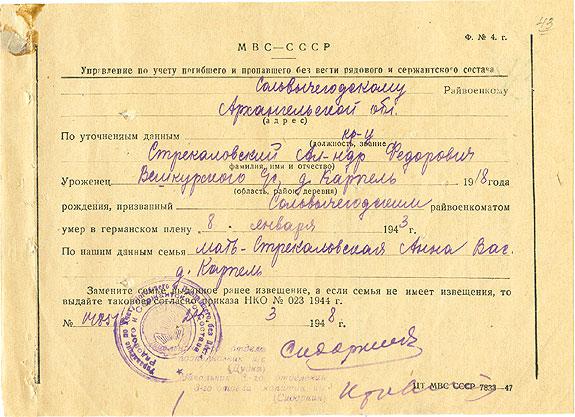 Сравнительный анализ.Приложение 3.1 – Извещение о пропавшем без вести военнослужащем Никитине Павле Михайловиче.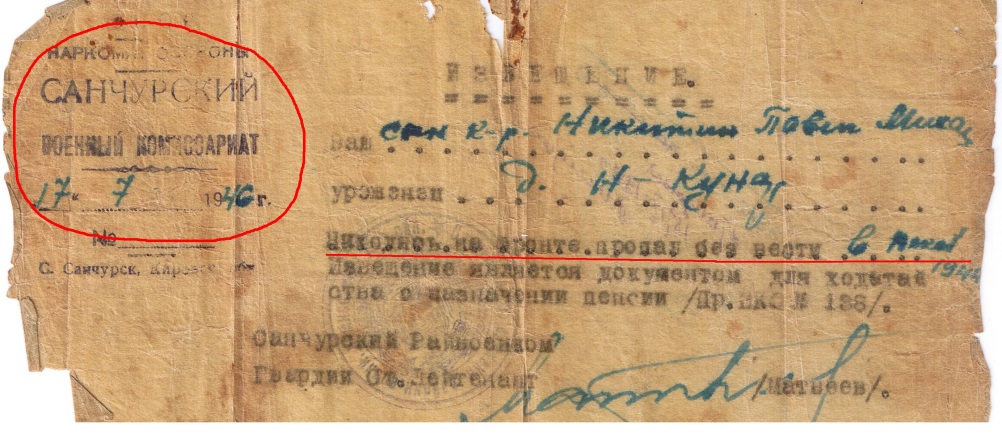 Приложение 3.2 – Извещение о пропавшем без вести военнослужащем Никитине Александре Михайловиче.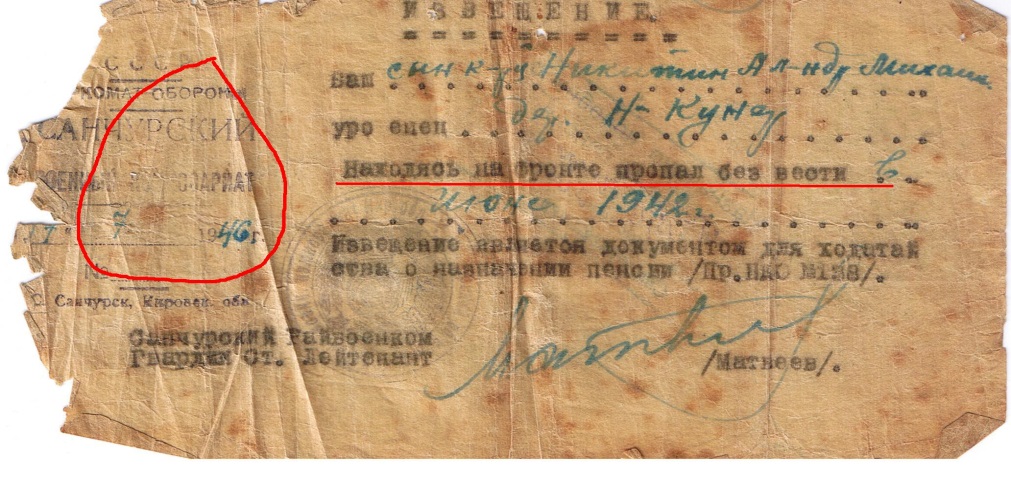 Приложение 3.3 – Страница из книги учёта погибших военнослужащих Санчурского военкомата.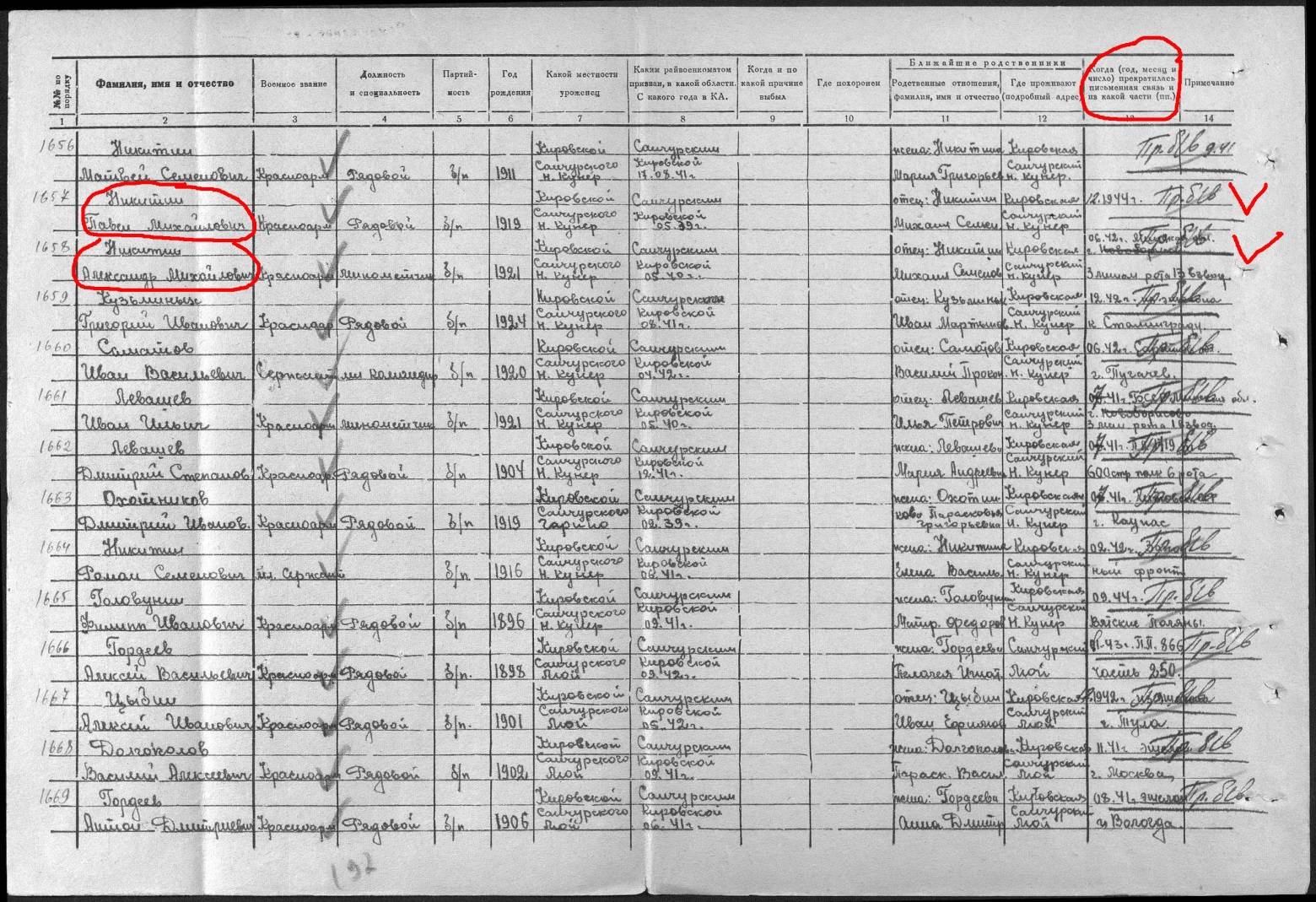 ИЗВЕЩЕНИЕпрошу известить гр………………………………………………………………………………                                        (ФИО жены, отца, сына, брата, матери погибшего)проживающ…..в………………………………………                                      (точный адрес)о том, что ее (его)……………………………………………………………………………….                                 (муж, сын, отец, брат, должность, звание, ФИО)В бою за социалистическую родину, верный воинской присяге, проявив геройство и мужество, погиб «……»…………….194….г. Похоронен с отданием воинской почести………………………………………………………………………………………                      (точный адрес и место погребения)                                                    (линия отреза)Корешок извещения №…………..Извещение на убитого в боях……………….                                                         (ФИО звание)выслано………..районному (городскому) военкомату………………области (края, республики) .«…….»…………….194…гИЗВЕЩЕНИЕпрошу известить гр………………………………………………………………………………                                        (ФИО жены, отца, сына, брата, матери погибшего)проживающ…..в………………………………………………………………………                                      (точный адрес)о том, что ее (его)……………………………………………………………………………….                                 (муж, сын, отец, брат, должность, звание, ФИО)находясь на фронте пропал без вестиКорешок извещения №…………..Извещение на пропавшего без вести………………………………………………….                                                                      (ФИО звание)выслано……………..районному (городскому) военкомату………………области (края, республики).«…….»…………….194…гИЗВЕЩЕНИЕпрошу известить гр………………………………………………………………………………                                        (ФИО жены, отца, сына, брата, матери погибшего)проживающ…..в…………………………………………………………………………………                                      (точный адрес)о том, что ее (его)……………………………………………………………………………….                                 (муж, сын, отец, брат, должность, звание, ФИО)В бою за Социалистическую Родину, верный воинской присяге, проявив геройство и мужество,   был ранен и умер от ран «….»…………… 194…г  Похоронен с отданием воинской почести………………………………………………………                                    (точный адрес и место погребения)Корешок извещения №…………..Извещение на умершего от ран………………………………………………………….                                                                      (ФИО звание)выслано…………………..районному (городскому) военкомату………………области (края, республики) .«…….»…………….194…г